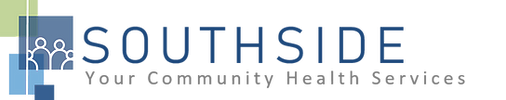 POSITION DESCRIPTIONJOB TITLE:	Certified Nurse Midwife – Women’s HealthREPORTS TO:	Medical DirectorSTATUS:	Exempt (salaried)LOCATION:	Medical ClinicSCHS is a 90-100 employee, full-service, non-profit healthcare clinic serving the needs of the South Minneapolis community. Come make a difference in the lives of people every day while helping us achieve our mission: To improve the health of our patients and communities by delivering exceptional care, removing barriers, and promoting healthy lifestyles. ROLE:	This individual will be responsible for providing excellent medical care to patients of reproductive age. JOB DUTIES:Provide comprehensive healthcare for patients, focusing on prenatal / postpartum care, and sexual and reproductive health, but may include health maintenance, acute and episodic care, management of chronic illness, and patient education. Perform complete, system, or symptom-directed physical examinations on women, including obstetrics and gynecologic conditions that include but is not limited to pregnancy, benign and malignant gynecologic conditions, contraception, infertility, STI concerns, abnormal uterine bleeding, miscarriage management, cancer screenings, perimenopause.Assess, diagnose and treat for maternal and fetal well-being, depression, and pregnancy/postpartum complications. Co-manage high-risk patients with Maternal Fetal Medicine.Work collaboratively with physicians, mental health providers and other health team members in planning the total health care needs of the patients.Provide primary care for women including wellness and preventative care. Assess, diagnose and treat women in their menopause transition.  Maintain patient records, close encounter within two regularly scheduled business days that the provider works, and letters, disability and other forms to assist support staff in record upkeep.Participate in the development of and abide by clinical protocols, policies and procedures to comply with the Quality Improvement Standards. Attend and participate in staff meetings and committees.Assist with other duties and responsibilities as assigned.KNOWLEDGE, SKILLS, AND ABILITIES:Confidence, professional judgement, and grace under pressure.Works well both independently and as part of a team.Exceptional verbal and written communication skills.Flexibility—nimble in response to an evolving workload.Ability to exhibit good rapport with clients of varying ethnic backgrounds and socio-economic status.Excellent time management and organizational skills.Attention to detail.Meet credentialling requirements,Possess a strong community health/public health orientation.Thorough knowledge of standard medical procedures, medications and patient care.Ability to work with minimal supervision.Commitment to the SCHS mission and staff values.MINIMUM QUALIFICATIONS:  Experience preferred, will consider new grads if strong background.Degree from an accredited school of nursing. Current Minnesota registration and license as an Advanced Practice Registered Nurse in Minnesota – CNM or WHNP. Bilingual (English/Spanish) preferred.I have read and agree to abide by the job duties indicated above.__________________________	_________________________________	____________Name					Signature					Date		